Znak; PM129.011.3.2017REGULAMINRADY PEDAGOGICZNEJPRZEDSZKOLA MIEJSKIEGO NR 129W ŁODZI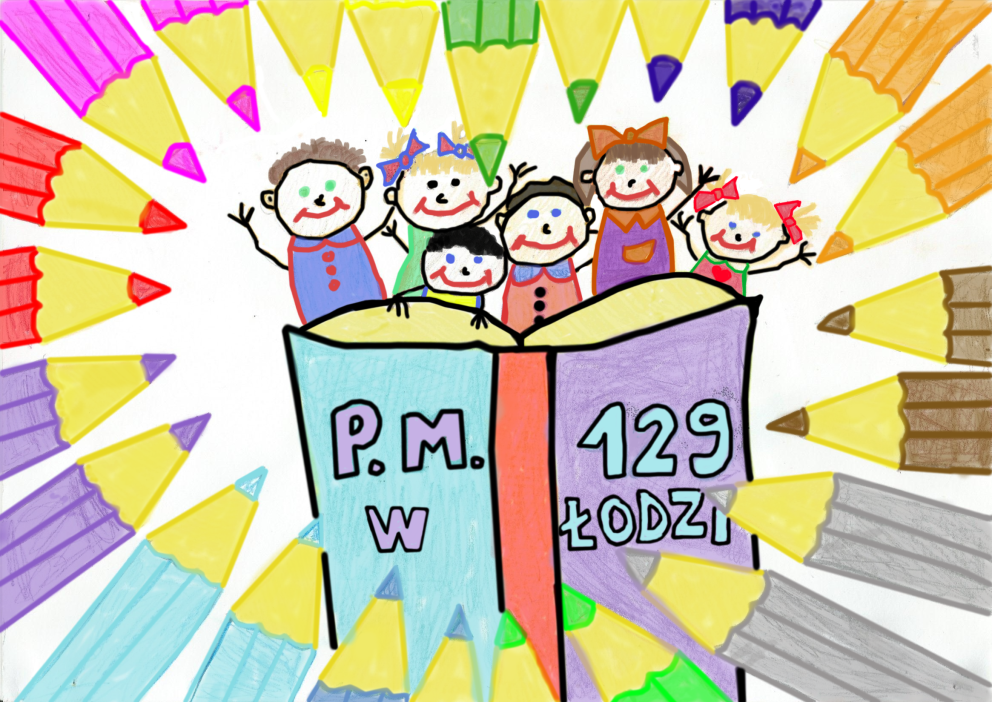 Regulamin został uchwalony przez Radę PedagogicznąUchwałą Nr 13/2017-2018na posiedzeniu w dniu 20 listopada 2017 r.Regulamin opracowano na podstawie: Art. 69 -73 Ustawy Prawo oświatowe z dnia 14 grudnia 2016r. (t. j. Dz. U. z 2017 r. poz. 59) oraz Statutu Przedszkola nr 129 w Łodzi. Postanowienia ogólne§ 1.1. Rada pedagogiczna jest kolegialnym organem przedszkola działającym na podstawie     ustawy Prawo oświatowe, statutu przedszkola i niniejszego regulaminu. 2. W skład rady wchodzą wszyscy zatrudnieni w niej nauczyciele. 3. W zebraniach rady mogą brać udział osoby zaproszone przez dyrektora przedszkola lub      przez radę  za  pośrednictwem  dyrektora  przedszkola.  Osoby te mogą uczestniczyć w      posiedzeniu rady pedagogicznej z głosem doradczym. 4. Osoby   uczestniczące  w  posiedzeniu   rady  z  głosem  doradczym  mogą  brać  udział       w dyskusji, ale nie w głosowaniach. Uczestniczą tylko w tej części zebrania, która wiąże         się z celem ich zaproszenia. § 2.1. Przewodniczącym rady pedagogicznej jest dyrektor przedszkola.2. Do obowiązków Przewodniczącego rady należy:  przygotowanie  projektu  porządku     zebrania i ustalenie daty, godziny i miejsca spotkania, powiadomienie członków rady,     prowadzenie  spotkań  rady, podpisywanie  uchwał  i protokołów,  realizacja  uchwał.3. Przewodniczący  może  wskazać  lub  wyznaczyć zastępcę przewodniczącego obrad.4. W razie przemijającej przeszkody w sprawowaniu funkcji przewodniczącego, dyrektor    przedszkola może przekazać pełnienie tej funkcji innemu nauczycielowi zajmującemu     stanowisko kierownicze, w pierwszej kolejności wicedyrektorowi.Prawa i obowiązki członków komisji§ 3.1. Członkowie rady pedagogicznej mają obowiązek uczestniczenia w zebraniach rady     pedagogicznej.2. O nieobecnościach na zebraniu członek rady pedagogicznej zobowiązany jest    powiadomić przewodniczącego i przedstawić odpowiednie usprawiedliwienie.3. Członkowie rady mają obowiązek zachowania pełnej poufności spraw omawianych    w czasie posiedzeń rady.4. Członkowie rady pedagogicznej mają prawo wypowiadania własnej opinii na każdy    omawiany temat.5. Członkowie mają prawo do głosowania na równych prawachZebrania Rady Pedagogicznej§ 4.1. Przewodniczący Rady Pedagogicznej przygotowuje i prowadzi zebranie Rady    Pedagogicznej oraz odpowiada za zawiadomienie jej członków o terminie i porządku         zebrania.2. Jako Przewodniczący Rady Pedagogicznej Dyrektor jest zobowiązany do:1) realizacji uchwał Rady w trybie przyjętym przez Radę oraz analizowanie stopnia realizacji        tych uchwał;2) zapoznania Rady Pedagogicznej z obowiązującymi przepisami prawa oświatowego    oraz omawiania trybu i form ich realizacji;3) analizowania stopnia realizacji uchwał Rady;4) tworzenia atmosfery zgodnego współdziałania wszystkich członków Rady w podnoszeniu         jakości pracy przedszkola;5) dbania o autorytet Rady Pedagogicznej;6) oddziaływania na  postawę  nauczycieli,  pobudzania  ich  do twórczej  pracy i podnoszenia     kwalifikacji zawodowych;7) informowanie na bieżąco o działalności jednostki i jakości jej pracy.§ 5.Członek Rady Pedagogicznej jest zobowiązany do:1) przestrzegania postanowień prawa oświatowego oraz wewnętrznych postanowień    Dyrektora przedszkola;2) czynnego uczestnictwa we wszystkich zebraniach i pracy Rady lub komisjach, do    których został powołany;3) realizowania uchwał Rady Pedagogicznej;4) składania przez Radę Pedagogiczna sprawozdań z wykonania przydzielonych zadań;5) przestrzegania tajemnicy obrad Rady Pedagogicznej;6) współtworzenie atmosfery życzliwości, koleżeństwa i współpracy wszystkich członków       Rady;7) rzetelne realizowanie zadań dydaktycznych, wychowawczych opiekuńczych wynikających        ze statutowych funkcji jednostki;8) udziału w  wewnętrznym  doskonaleniu  i  rozwijaniu  własnych umiejętności zawodowych      poprzez podnoszenie kwalifikacji i samokształcenie;9) przestrzegania i  realizowania uchwał rady, także wtedy, gdy zgłosił swoje zastrzeżenia lub      głosował przeciwko uchwale.§ 6.1. Rada Pedagogiczna może powołać w każdym roku szkolnym, w zależności od potrzeb,     stałe lub doraźne zespoły problemowo - zadaniowe.	2. Działalność zespołów problemowo – zadaniowych  może dotyczyć wybranych zagadnień    statutowej działalności przedszkola i pracy nauczycieli.3. Doraźne   zespoły   problemowo  –  zadaniowe   mogą   być   powołane  do   opracowania       określonych   problemów   i   realizowania   zadań   wynikających   z   organizacji   pracy       przedszkola (np. przygotowanie planu pracy przedszkola).4.  Pracą zespołu problemowo - zadaniowego kieruje koordynator powołany przez Radę lub        komisję na wniosek przewodniczącego Rady. Komisja informuje Radę o wynikach swojej      pracy, formułując wnioski do zatwierdzenia przez Radę.§ 7.1. Rada obraduje na zebraniach (przed rozpoczęciem i po zakończeniu zajęć dydaktycznych    w danym roku szkolnym) oraz w miarę bieżących potrzeb.2. Zebrania Rady Pedagogicznej mogą być organizowane z inicjatywy przewodniczącego,    organu prowadzącego, organu nadzorującego przedszkole lub z inicjatywy, co najmniej   1/3 członków Rady Pedagogicznej.3. Zebrania Rady Pedagogicznej są organizowane:   1) przed rozpoczęciem roku szkolnego;   2) w każdym półroczu w związku z podsumowaniem pracy wychowawczo - dydaktycznej         i opiekuńczej przedszkola;   3) po zakończeniu roku szkolnego;   4) w ciągu roku szkolnego w związku z samokształcenie;   5) w miarę bieżących potrzeb.4. Obecność na zebraniu Rady Pedagogicznej dokonywana jest w formie podpisu złożonego     przez każdego uczestnika.5. Z obowiązku uczestnictwa w posiedzeniu Rady Pedagogicznej zwalnia w zasadniczych    przypadkach przewodniczący rady. Nie dotyczy to osób przebywających na zwolnieniu    lekarskim.6. Dyrektor przedszkola przedstawia Radzie Pedagogicznej raz w roku szkolnym ogólne    wnioski wynikające ze sprawowanego nadzoru pedagogicznego i w terminie 7 dni od    daty posiedzenia wpisuje do księgi protokołów rady.7. Posiedzenia Rady Pedagogicznej są protokołowane. Protokoły pisze osoba wyznaczona    przez przewodniczącego lub stały protokolant.8. Protokół z posiedzenia Rady Pedagogicznej wraz z listą jej członków podpisuje    przewodniczący zebrania i protokolant.9. Członkowie Rady Pedagogicznej są zobowiązani do zapoznania się z treścią protokołu    i zgłoszenia ewentualnych poprawek przewodniczącemu obrad. Rada na następnym    posiedzeniu decyduje o wprowadzeniu zgłoszonych poprawek do protokołu i zatwierdza    protokół z poprzedniego zebrania.10. Księgę protokołów udostępnia się tylko na terenie przedszkola nauczycielom danego     przedszkola, upoważnionym osobom z organu nadzorującego i prowadzącego przedszkole.11. Uchwały Rady Pedagogicznej są rejestrowane w „Rejestrze uchwał” z podaniem treści      Uchwały i daty.12. Uchwały Rady Pedagogicznej są podejmowane zwykłą większością głosów w obecności,      co najmniej połowy jej członków.13. Głosowanie w Radzie Pedagogicznej może odbywać się w trybie jawnym lub tajnym.     Tryb głosowania ustala rada w głosowaniu jawnym.14. Dyrektor przedszkola może wstrzymać wykonanie uchwał Rady Pedagogicznej      niezgodnych z przepisami prawa.15. W przypadku wstrzymania przez Dyrektora realizacji uchwały Rady Pedagogicznej      sprawę rozstrzyga organ sprawujący nadzór pedagogiczny w porozumieniu z organem      prowadzącym. Rozstrzygnięcie organu sprawującego nadzór pedagogiczny jest      ostateczne.16. W przypadku zwrócenia się organu prowadzącego lub sprawującego nadzór      pedagogiczny nad przedszkolem w sprawie wydania opinii pracy osób pełniących funkcje     kierownicze w przedszkolu, Rada Pedagogiczna powołuje w głosowaniu jawnym komisję     w składzie 2 - 4 osobowym, która przygotowuje projekt opinii i przedstawia go Radzie     Pedagogicznej. Rada Pedagogiczna może wnieść w dyskusji poprawki. W głosowaniu     tajnym zatwierdza lub odrzuca projekt opinii zwykłą większością głosów w obecności,      co najmniej połowy jej członków.17. W skład komisji konkursowej na stanowisko Dyrektora przedszkola Rada Pedagogiczna     w głosowaniu tajnym wyłania 1 członka Rady.Tryb podejmowania uchwał§ 8.Uchwały  Rady  Pedagogicznej  podejmowane  są  zwykłą  większością głosów  w obecności co najmniej połowy jej członków i stanowią akt prawa wewnętrznego.2. Wnioski i opinie Rady Pedagogicznej przyjmowane są w drodze uchwał, która jest     traktowana jako stanowisko organu kolegialnego, a nie akt prawa wewnętrznego     i podejmowane są zwykłą większością głosów w obecności co najmniej połowy jej     członków.3. Za członków Rady uprawnionych do głosowania uważa się aktualnie pracujących     nauczycieli. Do liczby uprawnionych do głosowania nie wlicza się osób:    1) korzystających z urlopu macierzyńskiego, zdrowotnego, wychowawczego,       pozostających w stanie nieczynnym;    2) nauczycieli nowozatrudnionych, uczestniczących w posiedzeniach Rady Pedagogicznej         odbywających  się   w   sierpniu,    przed   rozpoczęciem   roku   szkolnego,   w   którym                  rozpoczynają pracę.4. Przez  zwykłą  większość  głosów  należy  rozumieć  taką   liczbę   głosów  "za",   która     przewyższa co  najmniej  o  jeden  głos   liczbę   głosów  "przeciw".   Pomija  się   głosy    "wstrzymujące się".5. Treść uchwał jest podawana do wiadomości poprzez wywieszenie na tablicy ogłoszeń    w zwyczajowo przyjęty sposób.§ 9.1. Uchwały Rady Pedagogicznej podejmowane są w głosowaniu jawnym lub tajnym.2. Głosowanie jawne przeprowadza przewodniczący Rady Pedagogicznej.3. W głosowaniu jawnym członkowie Rady Pedagogicznej głosują przez podniesienie ręki.4. W przypadku równej liczby głosów o podjęciu uchwały decyduje głos przewodniczącego.5. W głosowaniu tajnym podejmowane są uchwały na wniosek członka Rady Pedagogicznej,       przyjęty w głosowaniu jawnym.6. W głosowaniu tajnym członkowie Rady Pedagogicznej głosują na kartach do głosowania    przygotowanymi przez komisję skrutacyjną.7. Głosowanie tajne przeprowadza komisja skrutacyjna, wybierana spośród członków Rady    Pedagogicznej uczestniczących w zebraniu.8. Rada Pedagogiczna przy wyborze swoich przedstawicieli do Komisji Konkursowej    wyłaniającej kandydata na dyrektora przeprowadza głosowanie tajne.9. Na karcie do głosowania kandydaci umieszczeni są alfabetycznie.10. Przedstawicielami Rady Pedagogicznej zostają ci kandydaci, którzy uzyskają największą     liczbę głosów.Zadania Rady Pedagogicznej§ 10.Do podstawowych zadań Rady Pedagogicznej należy:1) Planowanie i organizowanie pracy dydaktycznej i opiekuńczo – wychowawczej;2) Okresowe i roczne analizowanie i ocenianie stanu nauczania, wychowania i opieki oraz   organizacyjnych i materialnych warunków pracy przedszkola;3) Kształtowanie postaw obywatelskich i etycznych zgodnie z Konstytucja Rzeczpospolitej    Polskiej, Powszechna Deklaracja Praw Człowieka i Międzynarodowym Paktem Praw     Obywatelskich i Politycznych;4) Organizowanie wewnętrznego samokształcenia i upowszechnianie nowatorstwa     pedagogicznego;5) Współpraca z rodzicami dzieci.§ 11.Rada pedagogiczna jest organem współkierującym jednostką, mającym na celu:1) Dbanie o jakość jednostki poprzez: tworzenie koncepcji pracy pedagogicznej     przedszkola, współdecydowanie o kierunku rozwoju oraz aktywny udział w mierzeniu     jakości pracy przedszkola;2) Wspomaganie rodziny w wychowaniu dziecka i upowszechnianie wiedzy o rozwoju     dziecka. Kompetencje Rady Pedagogicznej§ 12.1. Do kompetencji stanowiących Rady Pedagogicznej należy:1) zatwierdzanie planów pracy przedszkola;2) podejmowanie uchwał w sprawie innowacji i eksperymentów pedagogicznych     w przedszkolu;3) ustalanie regulaminu swojej działalności;4) ustalenie organizacji doskonalenia zawodowego nauczycieli przedszkola;5) podejmowanie uchwał w sprawach skreślenia dziecka z listy uczniów (nie dotyczy    dzieci objętych obowiązkiem rocznego przygotowania przedszkolnym);6) przygotowanie projektu statutu przedszkola i ewentualnych jego zmian;7) ustalenie sposobu wykorzystania wyników nadzoru pedagogicznego, w tym    sprawowanego nad przedszkolem przez organ sprawujący nadzór pedagogiczny    w celu doskonalenia pracy przedszkola.2. Rada pedagogiczna opiniuje w szczególności:1) opiniuje przedszkolny zestaw programów wychowania przedszkolnego;2) opiniuje propozycje dyrektora przedszkola w sprawach przydziału nauczycielom    stałych prac w ramach wynagrodzenia zasadniczego oraz w ramach godzin    ponadwymiarowych;3) opiniuje wnioski dyrektora o przyznanie nauczycielom odznaczeń, nagród i innych    wyróżnień;4) opiniuje projekt finansowy przedszkola;5) opiniuje wniosek o nagrodę kuratora oświaty dla dyrektora przedszkola;6) opiniuje podjęcie działalności stowarzyszeń, wolontariuszy oraz innych organizacji,     których celem statutowym jest działalność dydaktyczna, wychowawcza i opiekuńcza;7) wydaje opinie na okoliczność przedłużenia powierzenia stanowiska dyrektora;8) opiniuje pracę dyrektora przy ustalaniu jego oceny pracy;9) opiniuje powierzenie stanowiska dyrektora, gdy konkurs nie wyłonił kandydata albo do     konkursu nikt się nie zgłosił;10) deleguje przedstawiciela rady pedagogicznej do komisji konkursowej wyłaniającej        kandydata na stanowisko dyrektora przedszkola.11) opiniuje organizację przedszkola, w tym tygodniowy rozkład dnia.§ 13.1. Rada Pedagogiczna może wnioskować w następujących sprawach:   1) wprowadzenia lub zniesienia obowiązku noszenia przez dzieci jednolitych strojów na    terenie przedszkola;   2) odwołania nauczyciela ze stanowiska Dyrektora lub innego stanowiska kierowniczego   w jednostce;   3) zmianie statutu przedszkola;   4) zmianie organizacji pracy przedszkola. Na mocy przepisu art. 6a ust. 7 Karty   Nauczyciela Rada Pedagogiczna działająca w przedszkolu, wydaje opinię w sprawie   ustalenia oceny pracy Dyrektora przedszkola.2. Rada Pedagogiczna na zebraniu zatwierdza:   1) roczny plan pracy przedszkola;   2) wnioski stałych i doraźnych komisji powołanych przez Radę;   3) programu autorskie i indywidualny tok nauki;   4) wnioski wychowawców oddziałów oraz innych pracowników przedszkola w sprawie          przyznawania dzieciom nagród i wyróżnień oraz udzielanie kar.§ 14.Sprawy nie ujęte w regulaminie regulują akty prawne wyższego rzędu.§ 15.Zmiana treści regulaminu należy do kompetencji Rady i odbywa się na wniosek poparty zwykłą większością głosów przy obecności, co najmniej połowy członków Rady.Regulamin został uchwalony przez Radę Pedagogiczną Uchwałą Nr 13/2017-2018na posiedzeniu w dniu  20 listopada 2017 r.Rada Pedagogiczna Przedszkola Miejskiego nr 129 w Łodzi w składzie:Anna Olejniczak ………………………………………………….- przewodniczącyIwona Lewy ………………………………………………………Renata Nowogrodzka ……………………………………………Beata Pawlak ………………………………...………………………..Jolanta Tracz ………………………………….………………………Magdalena  Śliwińska……………………………………………….....Karolina Szymańska …………………………………………………..Kamila Miller ………….……….………………………………………Iwona Pawlak – Sikora  ..……………………………………………….